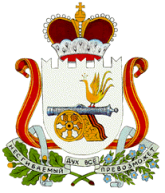 ФИНАНСОВОЕ УПРАВЛЕНИЕАДМИНИСТРАЦИИ МУНИЦИПАЛЬНОГО ОБРАЗОВАНИЯ«ХИСЛАВИЧСКИЙ РАЙОН» СМОЛЕНСКОЙ ОБЛАСТИПРИКАЗот 28 марта 2019 года                                                                                   № 17В соответствии с пп. 6 п. 3.3 ст. 32 Федерального закона от 12.01.1996 №7-ФЗ «О некоммерческих организациях» и ч. 13 ст. 2 Федерального закона от 03.11.2006 №174-ФЗ «Об автономных учреждениях», Приказом Министерства финансов Российской Федерации от 28.07.2010 №81н «О требованиях к плану финансово-хозяйственной деятельности государственного (муниципального) учреждения» ПРИКАЗЫВАЮ:1. Утвердить прилагаемый Порядок составления и утверждения плана финансово-хозяйственной деятельности муниципальных учреждений муниципального образования «Хиславичский район» Смоленской области.2. Признать утратившим силу приказ Финансового управления администрации муниципального образования «Хиславичский район» Смоленской области от 29.12.2016 № 101 «Об утверждении порядка составления и утверждения плана финансово – хозяйственной деятельности муниципальных учреждений и порядка составления и утверждения отчета о результатах деятельности бюджетных учреждений, находящихся в ведении Администрации муниципального образования «Хиславичский район» Смоленской области».3. Установить, что настоящий приказ вступает в силу с момента подписания  и применяется к правоотношениям, возникшим с 01 января 2019 года;Начальник финансового управления                                     Администрации муниципального Образования «Хиславичский район»Смоленской области                                                        Н.И.Калистратова	Приложение 1Утвержденоприказом финансового управления Администрации муниципального образования«Хиславичский район» Смоленской области   от 28 марта 2019 г. №17ПОРЯДОКсоставления и утверждения плана финансово-хозяйственной деятельности муниципальных учреждений муниципального образования «Хиславичский район» Смоленской области1. Общие положения1.1. Настоящий Порядок устанавливает правила составления и утверждения плана финансово-хозяйственной деятельности (далее - План) муниципальных бюджетных и автономных учреждений муниципального образования «Хиславичский район» Смоленской области (далее - учреждение).1.2. План учреждения составляется на финансовый год в случае, если решение о бюджете муниципального образования «Хиславичский район» Смоленской области (далее – решение о бюджете) утверждается на один финансовый год, либо на финансовый год и плановый период, если решение о бюджете утверждается на очередной финансовый год и плановый период.2. Порядок составления Плана2.1. План составляется учреждением на этапе формирования проекта бюджета муниципального образования «Хиславичский район» Смоленской области по кассовому методу в рублях с точностью до двух знаков после запятой по форме согласно приложению к настоящему Порядку, содержащей следующие части:заголовочную; содержательную; оформляющую.2.2. В заголовочной части Плана указываются:гриф утверждения документа, содержащий наименование должности, подпись (и ее расшифровку) лица, уполномоченного утверждать План, и дату утверждения;наименование документа;дата составления документа;наименование учреждения;наименование отраслевого органа, осуществляющего функции и полномочия учредителя;дополнительные реквизиты, идентифицирующие учреждение (адрес фактического местонахождения, идентификационный номер налогоплательщика (ИНН) и значение кода причины постановки на учет (КПП) учреждения), код по реестру участников бюджетного процесса, а также юридических лиц, не являющихся участниками бюджетного процесса;финансовый год (финансовый год и плановый период), на который представлены содержащиеся в документе сведения;наименование единиц измерения показателей, включаемых в План, и их коды по Общероссийскому классификатору единиц измерения (ОКЕИ).2.3. Содержательная часть Плана состоит из текстовой (описательной) части и табличной части.2.4. В текстовой (описательной) части Плана указываются:цели деятельности учреждения в соответствии с федеральными законами, муниципальными правовыми актами и уставом учреждения;виды деятельности учреждения, относящиеся к его основным видам деятельности в соответствии с уставом учреждения;перечень услуг (работ), относящихся в соответствии с уставом к основным видам деятельности учреждения, предоставление которых для физических и юридических лиц осуществляется, в том числе за плату;общая балансовая стоимость недвижимого муниципального имущества на дату составления Плана (в разрезе стоимости имущества, закрепленного собственником имущества за учреждением на праве оперативного управления; приобретенного учреждением за счет выделенных собственником имущества учреждения средств; приобретенного учреждением за счет доходов, полученных от иной приносящей доход деятельности);общая балансовая стоимость движимого муниципального имущества на дату составления Плана, в том числе балансовая стоимость особо ценного движимого имущества.2.5. В табличную часть Плана включаются следующие таблицы:Таблица 1 «Показатели финансового состояния учреждения», включающая показатели о нефинансовых и финансовых активах, обязательствах, принятых на последнюю отчетную дату, предшествующую дате составления Плана;Таблица 2 «Показатели по поступлениям и выплатам учреждения»;Таблица 2.1 «Показатели выплат по расходам на закупку товаров, работ, услуг учреждения»;Таблица 3 «Сведения о средствах, поступающих во временное распоряжение учреждения»;Таблица 4 «Справочная информация».2.6. При составлении Плана и обоснований к нему необходимо руководствоваться приказом Министерства Финансовой Российской Федерации от 28 июля 2010 г. № 81н «О требованиях к плану финансово-хозяйственной деятельности государственного (муниципального) учреждения» (далее – Приказ 81н).К представляемому на утверждение проекту Плана прилагаются обоснования (расчеты) плановых показателей по выплатам, являющиеся неотъемлемой частью Плана, формируемые по рекомендуемой форме и в порядке утвержденными Приказом 81н.В случае, если в соответствии со структурой затрат учреждений отдельные виды выплат не осуществляются, соответствующие расчеты (обоснования) к показателям Планов не формируются.Учреждение при формировании показателей расчетов (обоснований) по выплатам вправе предусматривать дополнительную детализацию показателей, а также вправе применять дополнительные расчеты (обоснования) показателей.2.7. При предоставлении учреждению субсидии, в соответствии с абзацем вторым пункта 1 статьи 78.1 Бюджетного кодекса Российской Федерации, субсидии на осуществление капитальных вложений в объекты капитального строительства муниципальной собственности или приобретение объектов недвижимого имущества в муниципальную собственность в соответствии со статьей 78.2 Бюджетного кодекса Российской Федерации (далее – субсидии на иные цели), учреждение составляет и представляет отраслевому органу Администрации муниципального образования «Хиславичский район» Смоленской области, осуществляющему функции и полномочия учредителей (далее - отраслевой орган) Сведения об операциях с целевыми субсидиями, предоставленными государственному (муниципальному) учреждению (код формы документа по Общероссийскому классификатору управленческой документации 0501016), (далее – Сведения), в соответствии с формой утвержденной Приказом 81н.2.8. Объемы планируемых выплат, источником финансового обеспечения которых являются поступления от оказания учреждениями услуг (выполнения работ), относящихся в соответствии с уставом учреждения к его основным видам деятельности, предоставление которых для физических и юридических лиц осуществляется на платной основе, формируются учреждением в соответствии с порядком определения платы, установленным Администрацией муниципального образования «Хиславичский район» Смоленской области.3. Порядок утверждения Плана и Сведений3.1. После утверждения в установленном порядке решения о бюджете План и Сведения при необходимости уточняются учреждением.Уточнение показателей Плана, связанных с принятием решения о бюджете, осуществляется учреждением в течение 15 дней после принятия решения о бюджете, но не позднее начала очередного финансового года и в течение 15 дней после принятия решения о внесении изменений в решение о бюджете.Уточнение показателей Плана, связанных с выполнением муниципального задания, осуществляется с учетом показателей утвержденного муниципального задания и размера субсидии на финансовое обеспечение выполнения муниципального задания.3.2. План (План с учетом изменений) автономного учреждения утверждается руководителем автономного учреждений на основании заключения наблюдательного совета автономного учреждения.3.3. План (План с учетом изменений) бюджетного учреждения и Сведения составляются в трех экземплярах и подписываются должностными лицами, ответственными за содержащиеся в них данные - руководителем учреждения (уполномоченным им лицом), главным бухгалтером учреждения и исполнителем документа, заверяется печатью учреждения.3.4. План (План с учетом изменений) и Сведения бюджетного учреждения, составленные учреждением, утверждаются отраслевым органом.3.5. Один экземпляр утвержденных Плана (Плана с учетом изменений) бюджетного учреждения с обоснованиями (расчетами) плановых показателей по выплатам, указанными в абзаце втором пункта 2.6. настоящего Положения, и Сведений предоставляются в Финансовое управление администрации муниципального образования «Хиславичский район» Смоленской области.3.6. В целях внесения изменений в План и (или) Сведения составляются и утверждаются новые (уточненные) План и (или) Сведения, показатели которых не должны вступать в противоречие в части кассовых операций по выплатам, проведенным до внесения изменения в План и (или) Сведения, а так же с показателями плана закупок.3.7. Внесение изменений в План и (или) Сведения, осуществляется при наличии соответствующих обоснований и расчетов на величину измененных показателей.Приложение №2Утвержденприказом финансового управления Администрации муниципального образования«Хиславичский район» Смоленской области   от 28 марта 2019 г. № 17Порядокутверждения отчета о результатах деятельности бюджетных учреждений, находящихся в ведении Администрации муниципального образования             «Хиславичский район» Смоленской областиI. Общие положения1. Настоящий Порядок устанавливает правила утверждения отчета о результатах деятельности бюджетных учреждений, находящихся в ведении Администрации муниципального образования «Хиславичский район» Смоленской области (далее - Отчет).II. Требования к составлению Отчета2. Отчет составляется учреждениями на основании настоящего Порядка и в соответствии с Общими требованиями к порядку составления и утверждения отчета о результатах деятельности государственного (муниципального) учреждения и об использовании закрепленного за ним государственного (муниципального) имущества, утвержденными приказом Министерства финансов Российской Федерации от 30 сентября 2010 г. N 114н (зарегистрирован Министерством юстиции Российской Федерации 22 ноября 2010 г., регистрационный N 19015) сизменениями, внесенными приказами Министерства финансов Российской Федерации от 2 октября 2012 г. N 132н (зарегистрирован Министерством юстиции Российской Федерации 11 декабря 2012 г., регистрационный N 26067) и от 17 декабря 2015 г. N 201н (зарегистрирован Министерством юстиции Российской Федерации 21 января 2016 г., регистрационный N 40678) по рекомендуемому образцу согласно приложению к настоящему Порядку.3. Отчет составляется учреждением в валюте Российской Федерации (в части показателей в денежном выражении) по состоянию на 1 января года, следующего за отчетным.4. Отчет учреждения составляется в разрезе следующих разделов:раздел 1 "Общие сведения об учреждении";раздел 2 "Результат деятельности учреждения";раздел 3 "Об использовании имущества, закрепленного за учреждением".5. В разделе 1 "Общие сведения об учреждении" указываются:исчерпывающий перечень видов деятельности (с указанием основных видов деятельности и иных видов деятельности, не являющихся основными), которые учреждение вправе осуществлять в соответствии с его учредительными документами;перечень услуг (работ), которые оказываются потребителям за плату в случаях, предусмотренных нормативными правовыми (правовыми) актами, с указанием потребителей указанных услуг (работ);перечень документов (с указанием номеров, даты выдачи и срока действия), на основании которых учреждение осуществляет деятельность (свидетельство о государственной регистрации учреждения, лицензии и другие разрешительные документы);количество штатных единиц учреждения (указываются данные о количественном составе и квалификации сотрудников учреждения, на начало и на конец отчетного года. В случае изменения количества штатных единиц учреждения указываются причины, приведшие к их изменению на конец отчетного периода);средняя заработная плата сотрудников учреждения;иные сведения по решению органа, осуществляющего функции и полномочия учредителя.6. В разделе 2 "Результат деятельности учреждения" указываются:изменение (увеличение, уменьшение) балансовой (остаточной) стоимости нефинансовых активов относительно предыдущего отчетного года (в процентах);общая сумма выставленных требований в возмещение ущерба по недостачам и хищениям материальных ценностей, денежных средств, а также от порчи материальных ценностей;изменение (увеличение, уменьшение) дебиторской и кредиторской задолженностей учреждения в разрезе поступлений (выплат), предусмотренных Планом финансово-хозяйственной деятельности учреждения (далее - План), относительно предыдущего отчетного года (в процентах) с указанием причин образования просроченной кредиторской задолженности, а также дебиторской задолженности, нереальной к взысканию;суммы доходов, полученных учреждением от оказания платных услуг (выполнения работ);цены (тарифы) на платные услуги (работы), оказываемые учреждением потребителям (в динамике в течение отчетного периода);общее количество потребителей, воспользовавшихся услугами (работами) учреждения (в том числе платными для потребителей) по видам услуг (работ);сведения об исполнении государственного (муниципального) задания на оказание государственных (муниципальных) услуг (выполнение работ) (для бюджетных учреждений, которым в соответствии с решением органа, осуществляющего функции и полномочия учредителя сформировано государственное (муниципальное) задание);сведения, указанные в абзаце девятом настоящего пункта, формируются бюджетными учреждениями по форме, установленной приложением N 2 к Положению о формировании муниципального задания на оказание муниципальныхуслуг (выполнение работ) в отношении муниципальных учреждений и финансовом обеспечении выполнения муниципального задания, утвержденному постановлением Правительства Российской Федерации от 26 июня 2015 г. N 640 (Собрание законодательства Российской Федерации, 2015, N 28, ст. 4226;2016, N 24, ст. 3525);реализация мероприятий по энергосбережению и повышению энергетической эффективности;исчерпывающий перечень мероприятий, осуществленных учреждением в отчетном периоде;плановые и фактические показатели реализации мероприятий, осуществленных учреждением в отчетном периоде, включая финансовые показатели;сведения о проведении энергетического обследования;сведения о наличии и реализации программы в области энергосбережения и повышения энергетической эффективности;сведения о наличии энергосервисных контрактов;сведения о наличии экономии в денежном выражении расходов учреждения на поставки энергетических ресурсов, полученной в результате реализации мероприятий по энергосбережению и повышению энергетической эффективности, и направлениях ее расходования;суммы кассовых и плановых поступлений (с учетом возвратов) в разрезе поступлений, предусмотренных Планом учреждения;суммы кассовых и плановых выплат (с учетом восстановленных кассовых выплат) в разрезе выплат, предусмотренных Планом учреждения.7. В разделе 3 "Об использовании имущества, закрепленного за учреждением" бюджетными учреждениями указываются на начало и конец отчетного года:общая балансовая (остаточная) стоимость недвижимого имущества, находящегося у учреждения на праве оперативного управления;общая балансовая (остаточная) стоимость недвижимого имущества, находящегося у учреждения на праве оперативного управления, и переданного в аренду;общая балансовая (остаточная) стоимость недвижимого имущества, находящегося у учреждения на праве оперативного управления, и переданного в безвозмездное пользование;общая балансовая (остаточная) стоимость движимого имущества, находящегося у учреждения на праве оперативного управления;общая балансовая (остаточная) стоимость движимого имущества, находящегося у учреждения на праве оперативного управления, и переданного в аренду;общая балансовая (остаточная) стоимость движимого имущества, находящегося у учреждения на праве оперативного управления, и переданного в безвозмездное пользование;общая площадь объектов недвижимого имущества, находящегося у учреждения на праве оперативного управления;общая площадь объектов недвижимого имущества, находящегося у учреждения на праве оперативного управления, и переданного в аренду;общая площадь объектов недвижимого имущества, находящегося у учреждения на праве оперативного управления, и переданного в безвозмездное пользование;общая площадь объектов недвижимого имущества, находящегося у учреждения на основании договора аренды или безвозмездного пользования;количество объектов недвижимого имущества, находящегося у учреждения на праве оперативного управления;объем средств, полученных в отчетном году от распоряжения в установленном порядке имуществом, находящимся у учреждения на праве оперативного управления.8. Отчет бюджетных учреждений утверждается руководителем учреждения и представляется на бумажном и электронном носителях в срок не позднее 1 марта года, следующего за отчетным. 9. Бюджетное учреждение предоставляет отчет, утвержденный и согласованный в соответствии с пунктом 9 настоящего Порядка, для его размещения на официальном сайте в информационно-телекоммуникационной сети "Интернет" (далее - сеть Интернет) в порядке, установленном приказом Министерства финансов Российской Федерации от 21 июля 2011 г. N 86н "Об утверждении Порядка предоставления информации государственным (муниципальным) учреждением, ее размещения на официальном сайте в сети Интернет и веденияуказанного сайта" (зарегистрирован Министерством юстиции Российской Федерации 11 октября 2011 г., регистрационный N 22013), с изменениями, внесенными приказами Министерства финансов Российской Федерации от 23 сентября 2013 г. N 98н (зарегистрирован Министерством юстиции Российской Федерации 21 ноября 2013 г., регистрационный N 30423) и от 17 декабря 2015 г. N 201н (зарегистрирован Министерством юстиции Российской Федерации 21 января 2016 г., регистрационный N 40678), с учетом требований законодательства Российской Федерации о защите государственной тайны.Об утверждении порядка составления и утверждения плана финансово – хозяйственной деятельности муниципальных учреждений и порядка составления и утверждения отчета о результатах деятельности бюджетных учреждений муниципального образования «Хиславичский район» Смоленской области